SBĚR NEBEZPEČNÉHO ODPADU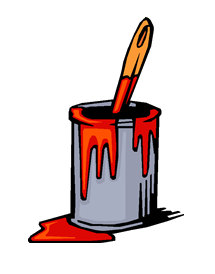 16.09. 2017 od 08,30 do 09,15 hodin
V tomto dni proběhne v naší obci sběr nebezpečného odpadu, včetně zpětného odběru elektrozařízení, který nepatří do nádob na směsný komunální odpad. Jedná se o následující druhy odpadu: BARVY A PLECHOVKY OD BAREV A JINÝCH ŠKODLIVIN, ŘEDIDLA VYJETÉ OLEJESTARÉ LÉKY A TEPLOMĚRY PROSTŘEDKY NA OCHRANU ROSTLINOPOTŘEBOVANÉ PNEUMATIKY OLOVĚNÉ AKUMULÁTORY VČETNĚ ELEKTROLYTUZÁŘIVKY, VÝBOJKYTELEVIZORY, RÁDIA, LEDNIČKY, MRAZNIČKY PRAČKY, TROUBY, SPORÁKY, VYSAVAČEPC MONITORY, TISKÁRNY, NOTEBOOKYDROBNÉ ELEKTRICKÉ DOMÁCÍ SPOTŘEBIČE